О внесении изменения в решение Совета Тбилисского сельского поселения Тбилисского района от 2 сентября 2009 года № 700 «О денежном содержании главы Тбилисского сельского поселения Тбилисского района»Руководствуясь статьей 15 решения Совета Тбилисского сельского поселения Тбилисского района от 24 декабря 2021 года № 162 «О бюджете Тбилисского сельского поселения Тбилисского района на 2022 год», статьей 26, 58 устава Тбилисского сельского поселения Тбилисского района, Совет Тбилисского сельского поселения Тбилисского района р е ш и л:	1. Внести изменение в решение Совета Тбилисского сельского поселения Тбилисского района от 2 сентября 2009 года № 700 «О денежном содержании главы Тбилисского сельского поселения Тбилисского района», изложив абзац 2 пункта 1 в новой редакции:«- должностного оклада в размере 10 442,0 рублей;». 2. Отделу делопроизводства и организационно-кадровой работы администрации Тбилисского сельского поселения Тбилисского района (Воронкин) разместить настоящее решение на официальном сайте администрации Тбилисского сельского поселения Тбилисского района в информационно-телекоммуникационной сети «Интернет», а также обеспечить опубликование в сетевом издании «Информационный портал Тбилисского района».3. Решение вступает в силу со дня его опубликования и распространяет свое действие на правоотношения, возникшие с 1 октября 2022 года. Председатель Совета Тбилисского сельского поселенияТбилисского района			                                     Е.Б. Самойленко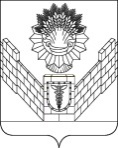 СОВЕТТБИЛИССКОГО СЕЛЬСКОГО ПОСЕЛЕНИЯТБИЛИССКОГО РАЙОНАРЕШЕНИЕот 21. 10. 2022                                                                                       № 211ст-ца Тбилисская